Российская федерацияСвердловская областьМуниципальное казенное дошкольное образовательное учреждениедетский сад № 25 общеразвивающего видас приоритетным осуществлением познавательно-речевой деятельности623950 г. Тавда ул. Дзержинского, 2-в телефон: (34360) 3-09-32                                          Проект«Мой город на ленте времени»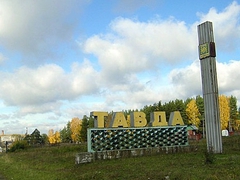                                                                                                                                        Автор:                                                                                                Кулакова  Анастасия НиколаевнаВоспитатель I кв. категория                                                    Тавда, 2016СОДЕРЖАНИЕВВЕДЕНИЕ……………………………………………………………….……..3РАБОТА НАД ПРОЕКТОМПодготовительный этап ……………………….………………….5Сбор информации …………………………………………………6Практическая работа.……………………………………………...10ЗАКЛЮЧЕНИЕ………………………………………………………………….11ВВЕДЕНИЕЧасто говорят: «Человек без прошлого, что дерево без корней».Гуляя с родителями  по городу, я не раз задавала  им вопросы: «Что это за здание?», «Сколько лет этому зданию?», «Кто здесь работал из нашей семьи или знакомых?»И мы решили  реализовать проект: «Мой город на ленте времени», ведь каждый человек должен знать историю своего родного края, города.Проблема: Дети дошкольного возраста не имеют представления о своем родном городе и его достопримечательностях.Цель: Познакомить с летоисчислениями, последовательностью наиболее важных и ярких событий общественной и культурной жизни города Тавда, особенностями быта и культуры.Задачи: Научить определять по ленте времени наиболее важные исторические события в нашем городе.Развивать поисковую деятельность, интеллектуальную активность.Воспитывать чувство гордости за свой город и свой край, бережного отношения к историческому и культурному наследию Отечества.ЭТАПЫ РЕАЛИЗАЦИИ ПРОЕКТА: Подготовительный этап - сентябрь:Подборка материала, пособий, литературы по теме.Чтение альманаха «Есть такой город в России – Тавда» краеведа Валерия Ермолаева.Проведение беседы в семейном кругу: с родителями, бабушками, дедушками: «Флаг, герб города Тавда».
«Чем славен наш город».
«Самые красивые места в нашем городе» (архитектурные памятники).
Исследовательский этап – октябрь-ноябрь:Создание  ленты времени «Мой родной город».Проведение анкетирования «Мой город».Просмотр видеоролика «Тавда - мой любимый город».Экскурсия в библиотеку, музей леса, к памятникам города.Обобщающий этап - декабрь: Защита проектной работы на уровне ДОУРезультат:1.Обогащение дошкольников новыми знаниями об истории своего родного города.2.Совершенствование навыков исследовательской и поисковой деятельности.ПОДГОТОВИТЕЛЬНЫЙ ЭТАПТАВДАНа карте нашей областиЕсть город небольшой,Тавдою называетсяИ славится рекой.На улицах зеленыхГуляет там народ,Ну, в общем, очень дружноТавдинский люд живет.Работают и учатся,Им некогда скучать,Ведь нужно  город маленькийВ большой им превращать.Растет, преображаетсяПрекрасная ТавдаИ буду помнить век я свойТебя, Тавда, всегда.Работая над этой темой, я решила узнать у своих воспитанников, знают ли они историю своего города. Составила анкету, которую заполнили.  Из результатов анкетирования стало ясно, что они  не полностью владеют информацией о своем родном городе.Таким образом, я решила помочь своим воспитанникам узнать историю своего родного города.  Создала ленту времени. И на ней отметить наиболее значимые даты и события из жизни города. ИССЛЕДОВАТЕЛЬСКИЙ ЭТАПВ. Ермолаева «Есть такой город в России – Тавда» и отбирали нужные сведения. 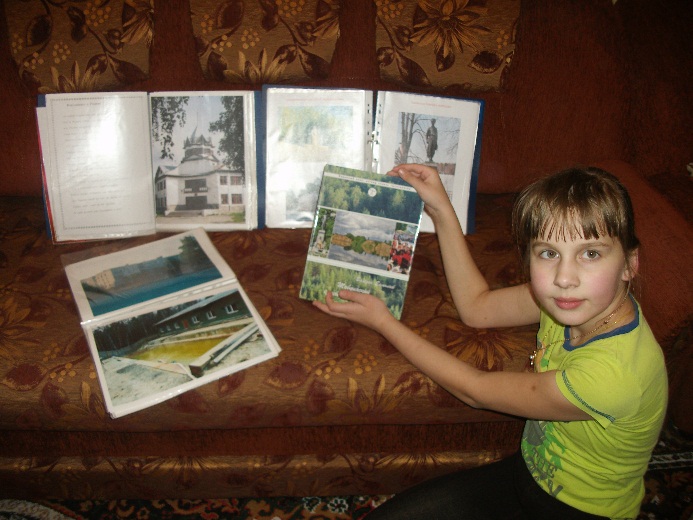 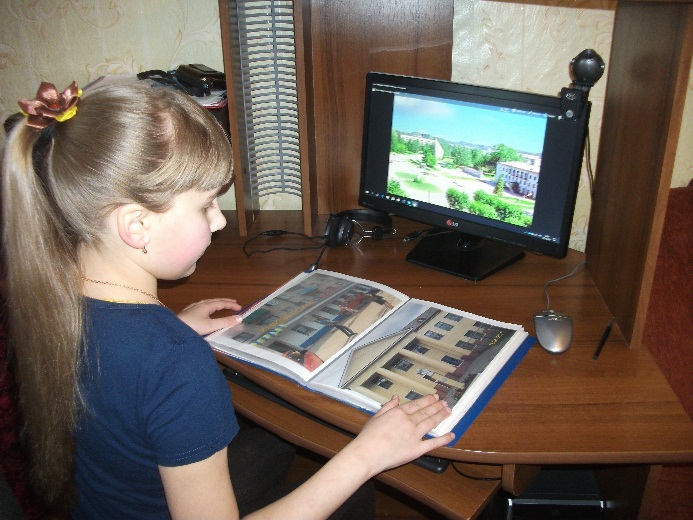 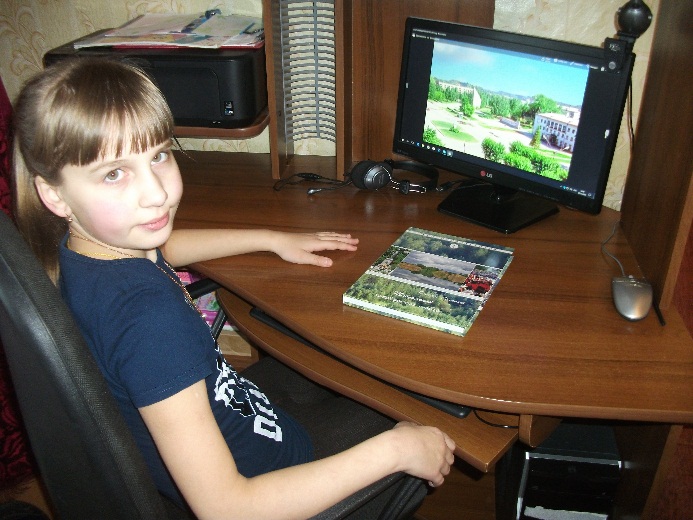 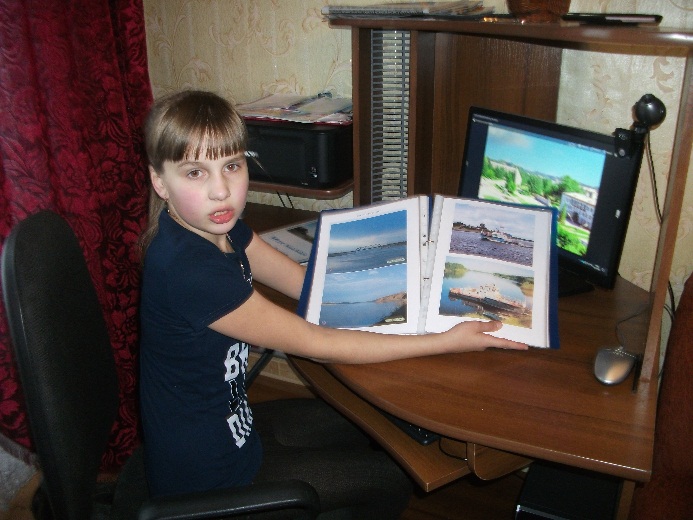        Для поиска нужной информации  посетила музей леса, побывала в детской библиотеке.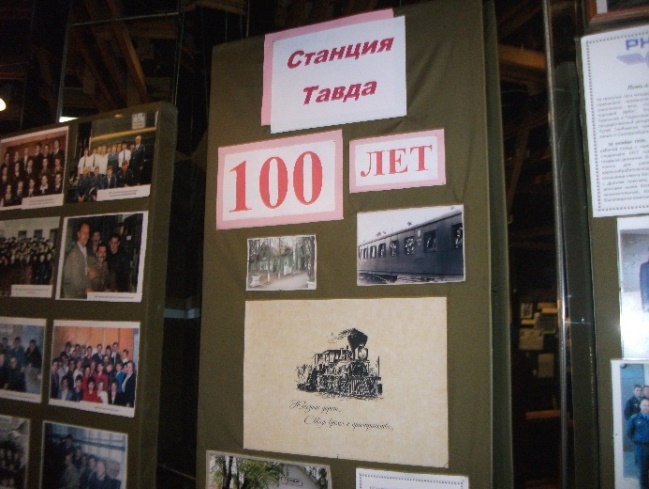 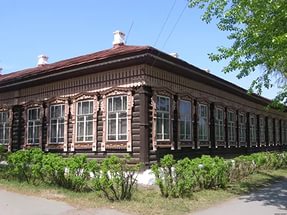 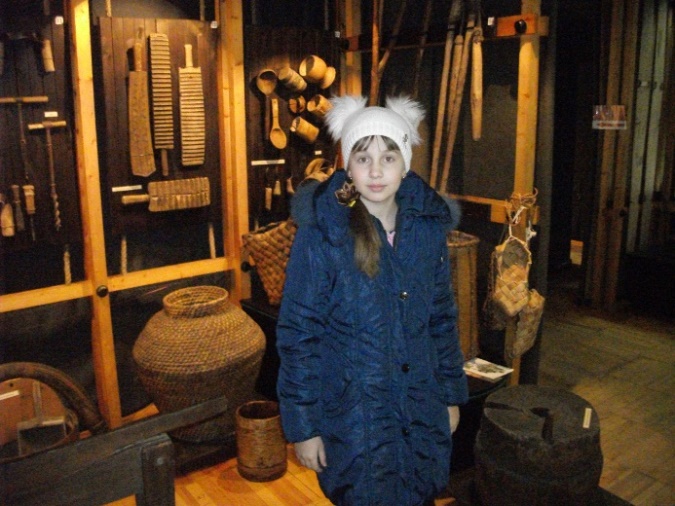 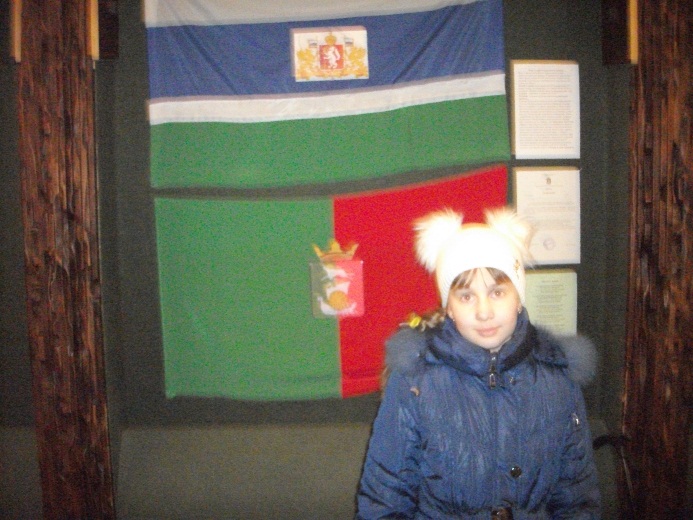 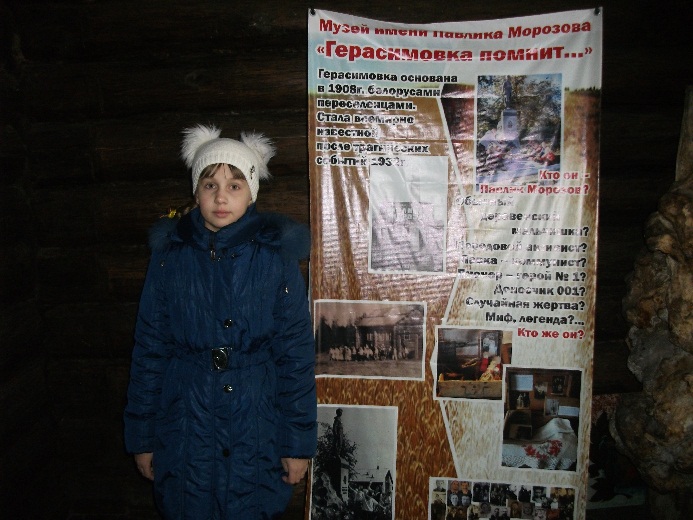 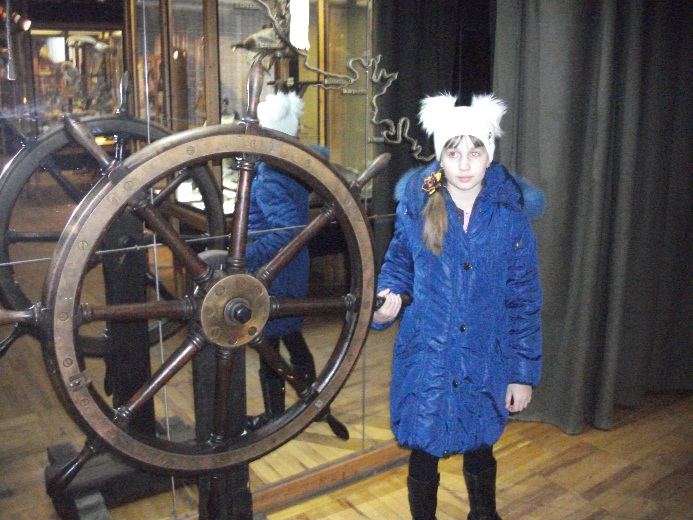 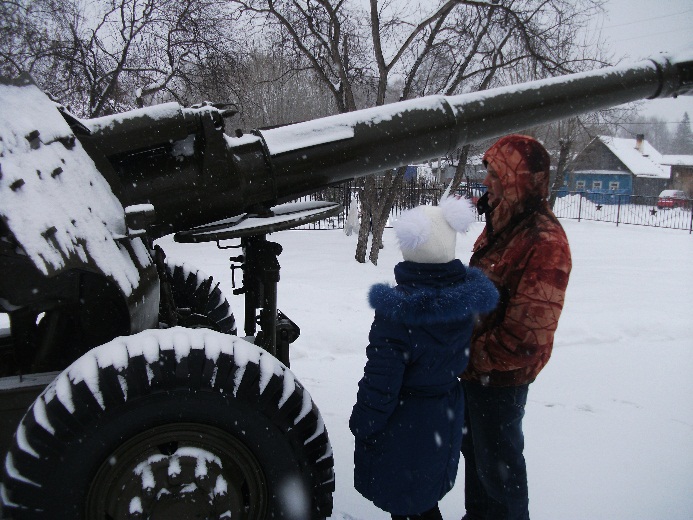 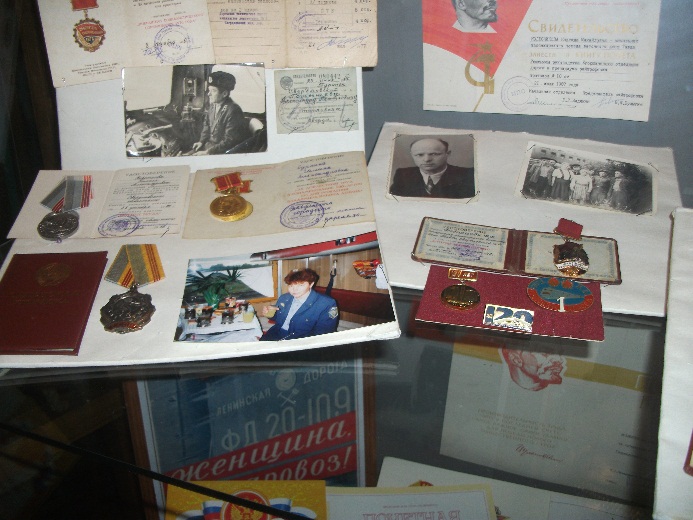 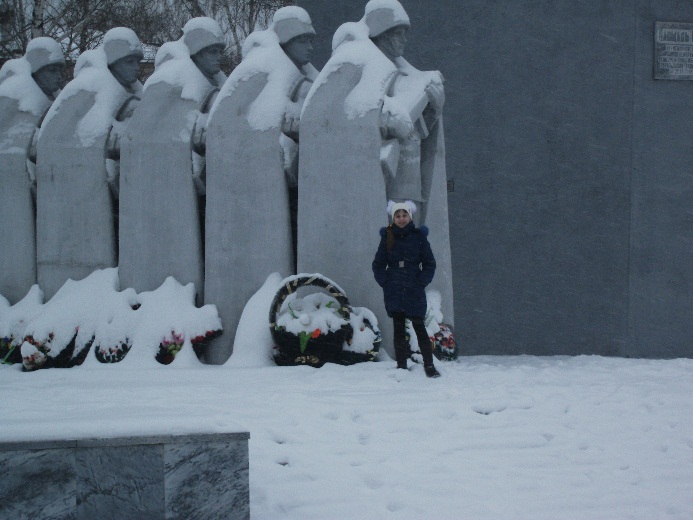  Вот, что я узнала:        Давным – давно на этом месте, где мы живём, была дремучая тайга. В тайге росли вековые сосны и ели, шумели кедры сибирские, по которым скакали белки, ходили красавцы – лоси, бродили медведи. И жили в лесу вогулы. вогулы – это коренное население этих мест. занимались они рыболовством, охотой.         Впервые название вогулы появляется в летописях с 1134 года. И обозначает оно племена, населявшие бассейны рек Камы, Туры, Тавды, Конды. В XVI веке приплыл по реке Тавде казак Ермак Тимофеевич со своею дружиною, и заняли татарские городки почти без боя. Поход Ермака повернул Россию к Сибири. Эти места звали новые отряды промышленников, купцов, землепроходцев за добычей зверя, ловлей рыбы.     Уже в 1870-х годах на реке Каратунка  в нескольких километрах от впадения ее в реку Тавда купец Ушков основал суконную фабрику.       В последствии, она была куплена и значительно расширена купцом Андреевым. В первом десятилетии прошлого столетия суконная фабрика превратилась в крупное промышленное предприятие с числом работающих свыше 400 человек. Первая лесопилка появилась в 1910 году в трёх километрах к северо-западу от д. Каратунка на берегу озера Кривое, где промышленник Рохлин построил шпалорезную установку, а вскоре рядом заработали другие пилорамы.1916 год – была построена железная дорога Тавда – Екатеринбург. В октябре 1928 года под названием «Тавдинская лесопилка» рождается местная газета. Потом её переименовывали: «Пила», «Тавдинский рабочий», а с 1964 года «Тавдинская правда».В 1935 году  началось строительство фанерного комбината, который вступил в строй в 1941 году. В 1937 году посёлок Верхняя Тавда был переименован в город Тавда.В 1945-47 годах на ул. Кирова возведено здание Дома Культуры им. Дзержинского. В 60-е годы здесь разместился городской Дом пионеров. 7 ноября 1954 года — открыт Дом культуры им. В. И. Ленина Тавдинского фанерного комбината. 18 марта 1957 года — началось асфальтирование улиц города. 1958 год — начало пассажирского автобусного движения в городе. 1966 год — в октябре в городе Тавде открыт кинотеатр «Россия», с 1995 года — Центр культуры «Россия». 6 мая 1975 года открыт городской краеведческий музей. Ежегодно в победные майские дни стекаются на митинг памяти к монументальному комплексу в центре города на улице Кирова.Его авторы свердловчане скульпторы Стариков и Ануфриев. Открытие состоялось в 1977 году. Золотые купола с православными крестами, ярко сверкая, переливаясь в солнечных лучах, уже несколько месяцев радуют тавдинцев и гостей нашего города. Свершилось! Впервые в истории тавдинского края возведено здание православного храма в 2013 году.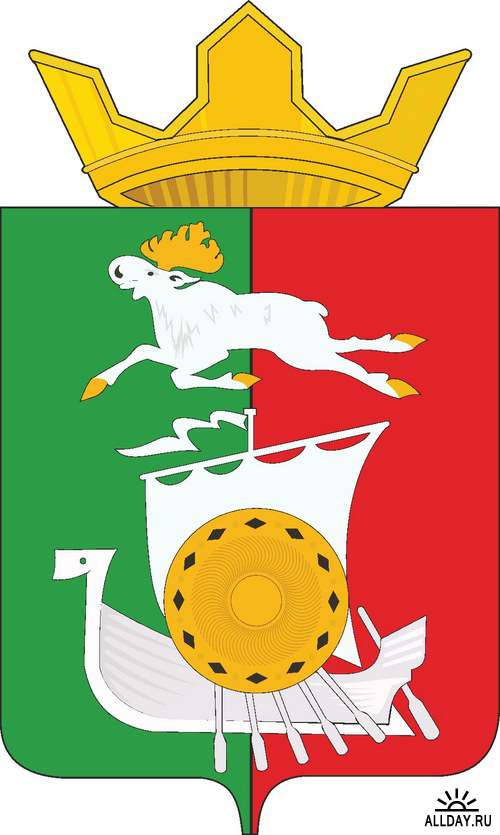 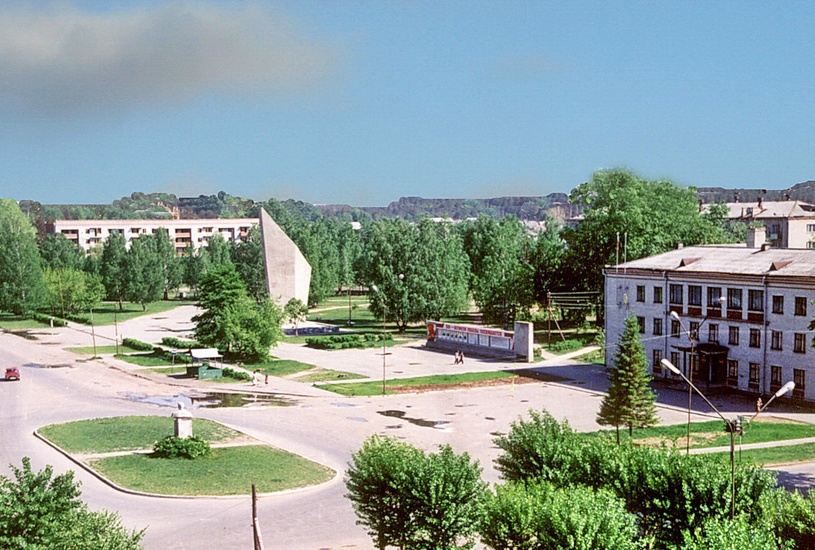 Итак, из книги Валерия Ермолаева, Интернет – источников, из беседы с работниками музея леса, рассказов родителей и бабушек, я узнала довольно много исторических сведений о родном городе.  Теперь предстоит это оформить в виде альбома под названием «ТАВДА НА ЛЕНТЕ ВРЕМЕНИ».ПРАКТИЧЕСКИЙ ЭТАПСобрав много нужной и полезной информации из истории родного города  приступила к созданию альбома «ТАВДА НА ЛЕНТЕ ВРЕМЕНИ».К каждой исторической справке подбирали подходящие фотографии и рисунки. Через месяц у нас получился красочный и познавательный альбом.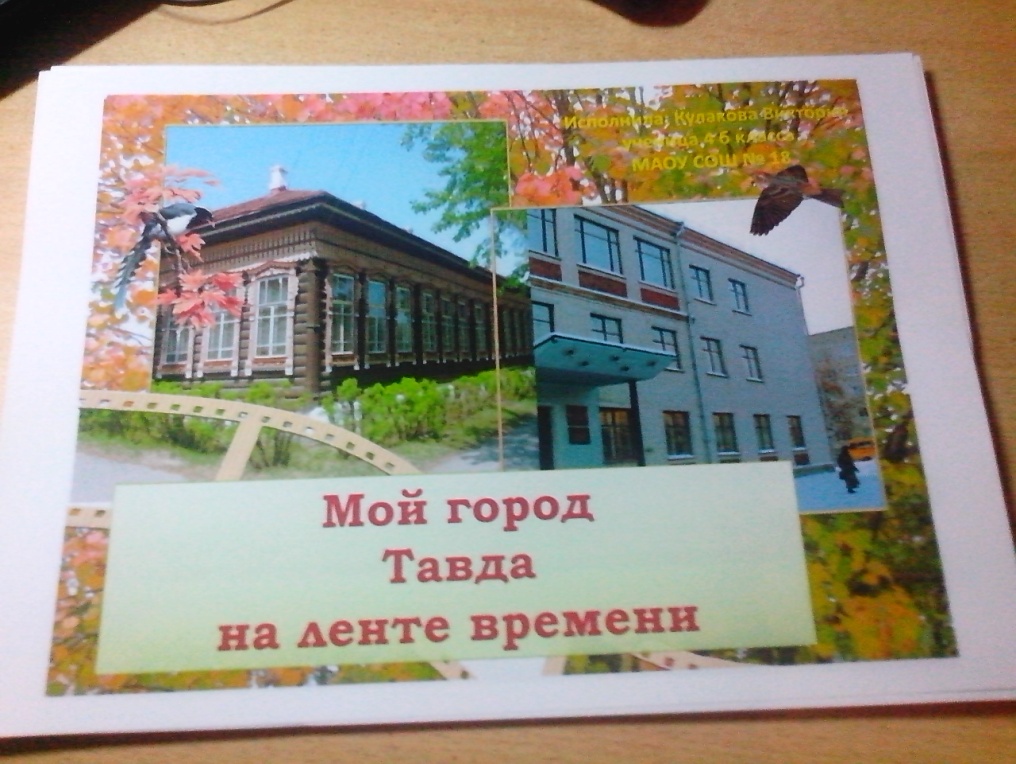 ЗАКЛЮЧЕНИЕРаботая над проектом1.Узнала  новые знания об истории своего родного города и поделилась ими с одноклассниками на классном часе.2.Научилась добывать нужную информацию из книг, из беседы с работниками музея и библиотеки.3. Создала фотоальбом «ТАВДА НА ЛЕНТЕ ВРЕМЕНИ», который будет полезен нам на уроках и во внеклассной деятельности. Город мой я с тобою душойПусть судьба и увозит на юг.Ты родней и милей мне веснойВ пору майских, сиреневых вьюг.Тополя изумрудные свечки,Что ни день зажигает весна.И поля, и лесные местечкиПробуждает от зимнего сна.Необычен, красив он весною.Во дворах твоих тихий уют.Город мой ты зовёшься ТавдоюМой начальный , последний приют.                                                                       ВАЛЕНТИНА ПУТИЛОВА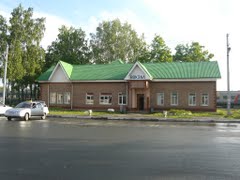 ИСПОЛЬЗУЕМЫЕ ИСТОЧНИКИЕрмолаев В. Есть такой город в России – Тавда. -  Екатеринбург: Банк культурной информации, 2007. – 144 с., илл.ru.wikipedia.org›Тавда (город)ВОПРОСЫЗНАЮТНЕ ЗНАЮТВ каком году Тавда получила статус города? 816Сколько лет исполнится Тавде в следующем году? 420